Using our branded email signatureUsing an email signature is a useful way to share our contact information, but also promote the University brand and reputation.Our branded signature consists of:Your name and job titleYour directorate, address and phone number; this is your key contact information.            If you are often out of the office, you may wish to omit a telephone number.Your pronouns; sharing pronouns can help people address you correctly and facilitates a culture of respect and inclusivity. Your email addressOur top rankings; sharing our top rankings success helps to build our reputation. Remember and check these rankings are still up to date at least twice a year.Our logo; helps to reinforce our brand and reputation.You can copy the below signature template for use on your University email account.First Name Last NameJob TitleDirectorate/School of xxxUniversity of Aberdeen+44 (0)1224 27xxxxwww.abdn.ac.ukPronouns: eg. he/him – she/her – they/thememail@abdn.ac.uk Top 10 in the UK for Overall Student Satisfaction (NSS 2021, 2022, 2023)12th in the UK (The Guardian University Guide 2024)4th in the UK for Sustainability (QS World Rankings 2024)12th in the World for International Outlook (THE World University Rankings 2024)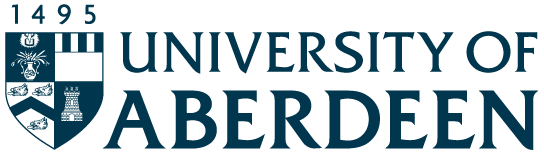 